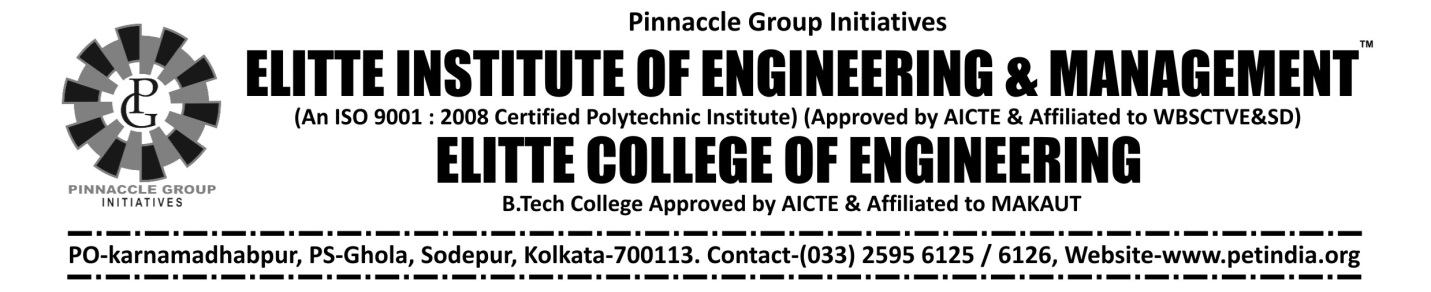 					N O T I C E Ref : EIEM-ECE/PET/Notice/2020-21/					Dt : 30.09.2020All members of Elitte Family are hereby informed that the college both EIEM & ECE will remain closed on 2nd Oct. 2020 (Friday) on account of Gandhi Birthday.									Manager (Coordination)									          ECE & EIEMDistribution :All the students of ECE & EIEM through College website / Web Manager / All the faculty members of ECE & EIEM throughall HODs & Sectional Head of ECE & EIEMCC : Director-A&HR/Director-O/Principal-ECE 